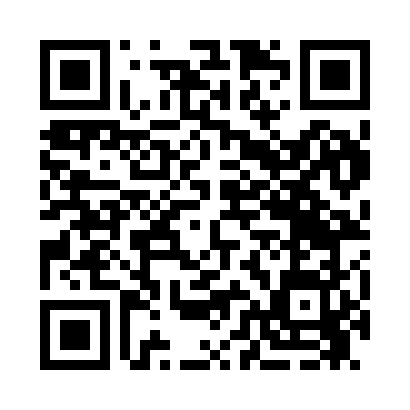 Prayer times for Orange City, Iowa, USAMon 1 Jul 2024 - Wed 31 Jul 2024High Latitude Method: Angle Based RulePrayer Calculation Method: Islamic Society of North AmericaAsar Calculation Method: ShafiPrayer times provided by https://www.salahtimes.comDateDayFajrSunriseDhuhrAsrMaghribIsha1Mon4:035:491:285:339:0710:542Tue4:035:501:285:339:0710:533Wed4:045:501:295:339:0710:534Thu4:055:511:295:339:0610:525Fri4:065:521:295:339:0610:516Sat4:075:521:295:339:0610:517Sun4:085:531:295:339:0510:508Mon4:095:541:295:339:0510:499Tue4:105:541:305:339:0410:4810Wed4:115:551:305:339:0410:4811Thu4:135:561:305:339:0310:4712Fri4:145:571:305:339:0310:4613Sat4:155:581:305:339:0210:4514Sun4:165:581:305:339:0210:4415Mon4:175:591:305:339:0110:4316Tue4:196:001:305:339:0010:4117Wed4:206:011:305:339:0010:4018Thu4:216:021:315:338:5910:3919Fri4:236:031:315:328:5810:3820Sat4:246:041:315:328:5710:3621Sun4:266:051:315:328:5610:3522Mon4:276:061:315:328:5510:3423Tue4:286:071:315:318:5410:3224Wed4:306:081:315:318:5310:3125Thu4:316:091:315:318:5210:2926Fri4:336:101:315:318:5110:2827Sat4:346:111:315:308:5010:2628Sun4:366:121:315:308:4910:2529Mon4:376:131:315:308:4810:2330Tue4:396:141:315:298:4710:2231Wed4:406:151:315:298:4610:20